Camp 590 Hathern Camp, Pear Tree Lane, Hathern, LeicestershirePrisoner of War Camps (1939 – 1948)  -  Project report by Roger J.C. Thomas - English Heritage 2003Prisoner of War Camps (1939 – 1948)  -  Project report by Roger J.C. Thomas - English Heritage 2003Prisoner of War Camps (1939 – 1948)  -  Project report by Roger J.C. Thomas - English Heritage 2003Prisoner of War Camps (1939 – 1948)  -  Project report by Roger J.C. Thomas - English Heritage 2003Prisoner of War Camps (1939 – 1948)  -  Project report by Roger J.C. Thomas - English Heritage 2003Prisoner of War Camps (1939 – 1948)  -  Project report by Roger J.C. Thomas - English Heritage 2003Prisoner of War Camps (1939 – 1948)  -  Project report by Roger J.C. Thomas - English Heritage 2003Prisoner of War Camps (1939 – 1948)  -  Project report by Roger J.C. Thomas - English Heritage 2003OS NGRSheetNo.Name & LocationCountyCond’nType 1945CommentsSK 5076 2092129590Hathern Camp, Pear Tree Lane, HathernLeicestershire4FarmlandLocation: Camp shown on the 1955 map. On the NW edge of LoughboroughBefore the camp: Pow Camp: Italian pows.It is believed that this camp was/or became a sub-camp of Garenden Camp 28.After the camp: 2020 part residential, part open space.Further Information: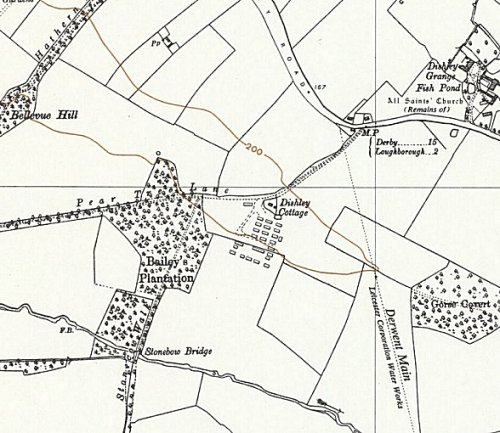 Location: Camp shown on the 1955 map. On the NW edge of LoughboroughBefore the camp: Pow Camp: Italian pows.It is believed that this camp was/or became a sub-camp of Garenden Camp 28.After the camp: 2020 part residential, part open space.Further Information:Ordnance Survey 1955